FORMULAREFormularul  – 1	 Formular de ofertă (propunerea financiară) pentru atribuirea  contractuluiFormularul  – 2	 Centralizator de preţuriFormularul – 3	Propunere tehnică pentru atribuirea contractuluiFormularul – 4 Declarație privind sănătatea si securitatea în muncăFORMULARUL nr. 1OFERTANTUL__________________   (denumirea/numele)FORMULAR DE OFERTĂCătre ....................................................................................................                     (denumirea autorității contractante și adresa completă)    Domnilor,    1. Examinând documentația de atribuire, subsemnații, reprezentanți ai ofertantului _______________________________               , (denumirea/numele ofertantului)     ne oferim ca, în conformitate cu prevederile și cerințele cuprinse în documentația mai sus menționată, să prestăm ,,……………………………………………………………………………………….…pentru suma de ________________________ lei, (suma în litere și în cifre)                                                    la care se adaugă taxa pe valoarea adaugată în valoare de ______________________  lei (suma în litere și în cifre)    2. Ne angajăm ca, în cazul în care oferta noastră este stabilită câștigătoare, să începem serviciile și să terminăm prestarea acestora în conformitate cu specificaţiile din caietul de sarcini în _______ (perioada în litere si în cifre).                      3. Ne angajăm să menținem această ofertă valabilă pentru o durată de______________ zile, respectiv până la data de __________________(durata în litere si în cifre)                                                                                                (ziua/luna/anul) și ea va rămâne obligatorie pentru noi și poate fi acceptată oricând înainte de expirarea perioadei de valabilitate.    4. Până la încheierea și semnarea contractului de achiziție publică această ofertă, împreună cu comunicarea transmisă de dumneavoastră, prin care oferta noastră este stabilită câștigătoare, vor constitui un contract angajant între noi.    5. Întelegem că nu sunteți obligați să acceptați oferta cu cel mai scăzut preț sau orice altă ofertă pe care o puteți primi.Data _____/_____/__________________, în calitate de _____________________, legal autorizat sa semnez                        (semnatura)oferta pentru și în numele ____________________________________.                                                       (denumirea/numele ofertantului)FORMULARUL nr. 2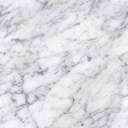 Operator Economic..........................(denumirea)CENTRALIZATOR DE PREŢURI Servicii de servire masă și coffee break pentru 200 persoane, în luna decembrie - FSSSemnătura ofertantului sau a reprezentantului ofertantului                    .....................................................Numele  şi prenumele semnatarului				        .....................................................Capacitate de semnătura					        .....................................................Detalii despre ofertant Numele ofertantului  						        .....................................................Ţara de reşedinţă					                    .....................................................Adresa								        .....................................................Adresa de corespondenţă (dacă este diferită)			        .....................................................Adresa de e-mail                                                                                    .....................................................Telefon / Fax							        .....................................................Data 						                                 .....................................................FORMULARUL nr. 3OFERTANTUL__________________   (denumirea/numele)PROPUNERE TEHNICĂSemnătura ofertantului sau a reprezentantului ofertantului                    .....................................................Numele  şi prenumele semnatarului				        .....................................................Capacitate de semnătura					        .....................................................Detalii despre ofertant Numele ofertantului  						        .....................................................Ţara de reşedinţă					                    .....................................................Adresa								        .....................................................Adresa de corespondenţă (dacă este diferită)			        .....................................................Adresa de e-mail                                                                                    .....................................................Telefon / Fax							        .....................................................Data 							                    ....................................................FORMULARUL nr. 4         declaratie privind SĂNATATEA ȘI SECURITATEA ÎN muncĂSubsemnatul, ........................... (nume și prenume), reprezentant împuternicit al ……………………….. (denumirea operatorului economic), declar pe propria răspundere că mă anagajez să prestez ............................. pe parcursul îndeplinirii contractului, în conformitate cu regulile obligatorii referitoare la condițiile de muncă și de protecție a muncii, care sunt în vigoare în România.De asemenea, declar pe propria răspundere că la elaborare ofertei am ținut cont de obligațiile referitoare la condițiile de muncă și de protecție a muncii, și am inclus costul pentru îndeplinirea acestor obligații.Totodată, declar că am luat la cunoştinţă de prevederile art 326 « Falsul în Declaraţii » din Codul Penal referitor la « Declararea necorespunzătoare a adevărului, făcută unui organ sau instituţii de stat ori unei alte unităţi în vederea producerii unei consecinţe juridice, pentru sine sau pentru altul, atunci când, potrivit legii ori împrejurărilor, declaraţia făcuta serveşte pentru producerea acelei consecinţe, se pedepseşte cu închisoare de la 3 luni la 2 ani sau cu amenda »Semnătura ofertantului sau a reprezentantului ofertantului                     .....................................................Numele  şi prenumele semnatarului				        .....................................................Capacitate de semnătura					        .....................................................Detalii despre ofertant Numele ofertantului  						        .....................................................Ţara de reşedinţă					                    .....................................................Adresa								        .....................................................Adresa de corespondenţă (dacă este diferită)			        .....................................................Adresa de e-mail                                                                                    .....................................................Telefon / Fax							        .....................................................Data 							                     .....................................................Nr crtDenumirea serviciuluiUMCantitatea solicitatăU.MPreț unitar RON fără TVAPreț total RONfără TVA012345=3*41Servicii de servire masăpers600se completează de către ofertantse completează de către ofertant2Servicii de coffee breakpers600se completează de către ofertantse completează de către ofertantTOTAL se completează de către ofertantse completează de către ofertantCerinţe autoritate contractantăPROPUNERE TEHNICĂ OFERTANTServicii de servire masă și coffee break pentru 200 persoane, în luna decembrie - FSSServicii de servire masă și coffee break pentru 200 persoane, în luna decembrie - FSS1. Servicii de coffee break se achiziționează pentru 200 persoane/zi.Acestea vor avea în vedere asigurarea pentru o persoană a următoarelor:Structura meniu / persoana: -  cafea espresso, 150 ml -  ceai asortat de fructe, 150 ml -  desert, 150 g -  fructe, 180 g -  apa minerala carbogazoasa/plata, 500 ml	 -  bauturi racoritoare si nectaruri/fresh-uri din fructe, 500 ml	Se va completa de catre ofertant daca respecta cerințele .............................................2. Servicii de masă se achiziționează pentru 200 persoane/zi.Acestea vor avea în vedere asigurarea pentru o persoană a următoarelor:Structura meniu / persoana:asortiment de gustari aperitiv, 300 gasortiment de preparate cu specific pescăresc, 200 ggarnituri, 250 gsalate, 150 gdesert, 150 gfructe, 180 gpaine, 80 gpișcoturi, 50 gapa minerala carbogazoasa / plata, 500 ml	bauturi racoritoare si nectaruri/fresh-uri din fructe, 500 mlcafea / lapte condensate, 100 mlASORTIMENT GUSTARI APERITIV:Tartă cu icre de crapZacuscă de peștePlăcintă aperitiv cu peștePiept de pui shanghai în fulgi de porumbBruschete cu somon fumeFrigărui cu mozzarella și roșii cherryIcre de știucă pe suport de lamâieBruschete cu roșiiASORTIMENT PREPARATE:Șnițel Palermo cu orez sălbaticRulou din pulpă de pui cu caș și baconMușchiuleț de porc la tavăPăstrăv la grătar cu legumeȘalău gratinat pe suport de legumeSalată CaesarDESERT:Panna cottaClătite cu dulceațăTartă cu măr și cremă de zahăr arsPlăcintă cu iaurtÎnghețatăTiramisuSalată de fructe ASORTIMENT DE FRUCTE:- struguri- banane- caise- nectarine- capsuni- pepene galben- physalisPAINE:Specialitati panificatiePaine la tava bagheta Paine la tava cu cereale baghetaBAUTURI:Apa minerala carbogazoasa / plataBauturi racoritoare carbogazoase Nectaruri din fructe / fresh-uri din fructeCafea espresso / lapte condensatSe va completa de catre ofertant daca respecta cerințele .............................................Ofertantul trebuie să dețină autorizație sanitară veterinară și pentru siguranța alimentelor pentru codurile CAEN 5621 sau 5610 (sau documente echivalente) valabilă la data limită de depunere a ofertei (se va prezenta copia conform cu originalul).Se va completa de catre ofertant daca respecta cerințele .............................................Transportul hranei se va face numai cu mijloace de transport autorizate sanitar-veterinar, autorizaţia însoţind în permanenţă mijloacele de transport, dotate corespunzător, folosite în scopul pentru care au fost autorizate, însoţite de personal calificat, echipat corespunzător şi avizat medical. Hrana caldă trebuie ambalată etanş- vase de inox, caserole, etc. – care au capacitatea de a menţine mâncarea caldă. Ofertantul va prezenta copia conform cu originalul al autorizaţiilor sanitar-veterinare pentru mijloacele de transport.Se va completa de catre ofertant daca respecta cerințele .............................................Ofertantul va face dovada respectării măsurilor de Igienă şi Siguranţă a Alimentelor, respectiv a aplicării procedurilor permanente bazate pe principiile HACCP, cf. HG 924/ 2005 (se va prezenta copia conform cu originalul a certificatului, valabil la data limită de depunere a ofertei, care atestă implementarea Sistemului de Management al Siguranţei Alimentului).Se va completa de catre ofertant daca respecta cerințele .............................................În contextul Dezvoltării Durabile, protecția mediului a devenit parte integrantă a managementului organizațiilor. Astfel, in contextul Consumului și Producției Durabile, a Planului de acțiune pentru Politica Industrială Durabilă al UE, operatorii economici trebuie să își îmbunătățească continuu performanța de mediu si sa aiba un impact pozitiv asupra mediului prin optimizarea proceselor de producþie, reducerea impactului asupra mediului și utilizarea eficientă a resurselor. In acest sens, ofertantul va face dovada implementarii unui sistem de management de mediu operațional conform cerinþelor standardului ISO/EN 14001:2015 (se va prezenta copia conform cu originalul a certificatului, valabil la data limită de depunere a ofertei, care atestă implementarea Sistemului de Management al Mediului)Se va completa de catre ofertant daca respecta cerințele .............................................Locul de prestareServire masă - Prestatorul va asigura servirea coffee break-urilor și servirea mesei la sediul Universităţii „Dunărea de Jos” din Galaţi (str. Domnească nr. 47), cu respectarea normelor sanitare și prevederilor legale în vigoare la momentul desfășurării evenimentului.      Ora servirii mesei și coffee break-ului, precum și numărul de participanți vor fi comunicate prestatorului cu minim 1 zi înainte de eveniment.Se va asigura de ofertant, toata logistica și personalul  necesare pentru prestarea serviciului.  Se va completa de catre ofertant daca respecta cerințele .............................................TERMENUL DE PRESTARE: 04 – 07 decembrie 2023Se va completa de catre ofertant daca respecta cerințele .............................................MODALITATEA DE PLATĂAchizitorul va face plata serviciilor realizate de către contractant după recepţionarea facturii şi a documentelor justificative pentru serviciile efectiv prestate și confirmate. Menţionăm că documentele justificative aferente unei facturi se vor depune la sediul achizitorului în format hârtie.Prestarea serviciilor se consideră finalizată, după semnarea procesului verbal de ambele părți, fără obiecțiuni, și prezentarea documentelor justificative de contractant, achizitorului. Plata se face în maxim 30 de zile de la data finalizării evenimentului.Pentru serviciile de servire masă va fi achitată contravaloarea serviciilor efectiv prestate, pe baza numărului de participanţi şi a listei de participare semnată de aceștia, în original.Documentele justificative care trebuie să însoţească factura:liste de prezenţă (pentru serviciile de servire masă);proces verbal de prestare a serviciilor alte documente relevante.Se va completa de catre ofertant daca respecta cerințele .............................................CONDIȚII IMPUSE PENTRU SECURITATEA ȘI SĂNĂTATEA ÎN MUNCĂ ȘI PROTECȚIA MUNCII Prestatorul trebuie să respecte cerinţele legale de securitate şi sănătate în muncă respectiv de protecţie a mediului prevăzute de legislaţia în vigoare aplicabilă, fiind direct responsabil de consecinţele nerespectării acestei legislaţii. (se va completea Formularul DECLARATIE PRIVIND SĂNATATEA ȘI SECURITATEA ÎN MUNCĂ).Se va completa de catre ofertant daca respecta cerințele .............................................VALABILITATEA OFERTEIOferta va fi valabilă pe o perioadă de minim 30 de zile de la data limită pentru depunerea ofertelor comunicată de Autoritatea contractantă în Invitația de participare.Se va completa de catre ofertant daca respecta cerințele .............................................